De rechtsstaatKenmerken van de rechtsstaat
Nederland is een rechtsstaat. Een rechtsstaat heeft een aantal kenmerken zoals je in het videofragment hebt kunnen zien. Wij leven in een rechtsstaat, dit betekent dat de macht van de overheid wordt begrensd door de wet. Verder is er een scheiding van machten en de burgers hebben grondrechten. De macht van de overheid is beperkt
De macht van de overheid wordt in een rechtsstaat begrensd door de wetten en regels die in dat land gelden. De overheid mag niets doen wat in strijd is met de wet. Deze regels en wetten bieden bescherming tegen de macht van de overheid plus de wens van burgers om gelijk te worden behandeld en in vrijheid te kunnen leven. In Nederland is de Grondwet de belangrijkste wet. De overheid moet zich altijd aan de Grondwet houden en kan deze niet zomaar aanpassen.Scheiding van drie machten
In een rechtsstaat is de macht verdeeld over drie groepen. Deze verdeling van macht wordt de trias politica genoemd. De trias politica bestaat uit de wetgevende macht, de uitvoerende macht en de rechterlijke machtDe wetgevende macht is het parlement. Het parlement beslist over regels en wetten.De uitvoerende macht is de regering. De regering voert de regels en wetten uit.De rechterlijke macht bestaat uit de rechters. De rechters controleren of de regels en wetten op de juiste manier worden toegepast.De verdeling van taken en bevoegdheden over verschillende machten is nodig om ervoor te zorgen dat niet één groep of één leider alle macht kan hebben. Door de macht te verdelen over drie groepen ontstaat er onderlinge controle en een machtsevenwicht. Dit machtsevenwicht helpt machtsmisbruik voorkomen.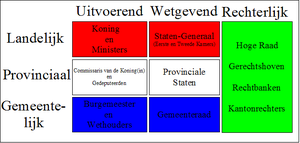 Grondrechten
In een rechtsstaat heeft iedere burger grondrechten. Grondrechten zijn rechten van burgers die hen beschermen tegen de macht van de overheid of tegen de macht van andere groepen burgers. Als er geen grondrechten zouden zijn, zou de overheid kunnen bepalen welke ideeën worden geaccepteerd en welke groepen worden buitengesloten. In een land waar burgers grondrechten hebben, kan dit niet gebeuren. Ook worden minderheden door grondrechten beschermd tegen machtsmisbruik door de meerderheid. De vrijheid en de gelijke behandeling van alle burgers worden beschermd door grondrechten.Klassieke grondrechten
In de Nederlandse Grondwet staat een aantal klassieke grondrechten, waaronder:vrijheid van meningsuiting;vrijheid van vereniging en vergadering;vrijheid van godsdienst;persvrijheid.

Sociale grondrechten
Daarnaast kent de grondwet een aantal sociale grondrechten; Dit zijn rechten die voortkomen uit het idee dat de overheid de taak heeft om voor burgers te zorgen. De overheid heeft de plicht om de leefomstandigheden van mensen te verbeteren. Een aantal sociale grondrechten staat ook in de Nederlandse Grondwet.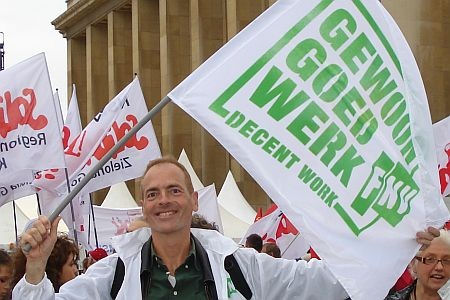 Recht op werkgelegenheid: de overheid moet zorgen voor voldoende banen.Recht op huisvesting: de overheid moet zorgen voor voldoende huizen.Recht op onderwijs: de overheid moet ervoor zorgen dat alle kinderen naar school kunnen.Recht op bestaanszekerheid: de overheid moet ervoor zorgen dat iedereen genoeg geld heeft om rond te kunnen komen.Trias politica in NederlandIn Nederland is de scheiding van machten niet heel strikt. Dat blijkt bijvoorbeeld bij de totstandkoming van wetten. Het parlement en de regering werken samen bij het maken van een nieuwe wet. Het parlement heeft wel altijd het laatste woord en beslist of de wet wordt aangenomen of wordt verworpen.KennischeckKennischeckGrondrechtenDe rechten van burgers die hen beschermen tegen de macht van de overheid of tegen de macht van andere groepen burgers.Klassieke grondrechtenDe rechten die burgers tegen elkaar en tegen bemoeienis van de overheid beschermen.PersvrijheidDe vrijheid om zonder toestemming van de overheid informatie via de media te verspreiden.Rechterlijke machtDe macht in een land die controleert of de regels en wetten op de juiste manier worden toegepast.RechtsstaatEen land waarin de macht van de overheid is begrensd door de wet, waarin een scheiding van machten is en waarin burgers grondrechten hebben.Sociale grondrechtenDe rechten van burgers op voorzieningen van de overheid die de leefomstandigheden van burgers moeten verbeteren.Trias politicaEen politiek systeem waarbij de macht is verdeeld over drie groepen: de wetgevende macht, de uitvoerende macht en de rechterlijke macht.Uitvoerende machtDe macht in een land die de wetten en regels uitvoert.Vrijheid van godsdienstDe vrijheid om een geloof te kiezen en naar dat geloof te leven.Vrijheid van meningsuitingDe vrijheid om je mening te geven.Vrijheid van vereniging en vergaderingDe vrijheid om een vereniging op te richten en een vergadering te houden.Wetgevende machtDe macht in een land die wetten en regels opstelt.